Publicado en Madrid el 23/03/2020 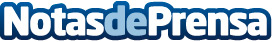 Bitdefender ofrece sus soluciones de ciberseguridad a las organizaciones sanitarias a coste ceroEl objetivo es ayudar al sector Salud en un momento en el que los ciberataques, aprovechando la actual pandemia, se han multiplicado por cuatroDatos de contacto:Irene Herranz 913881705Nota de prensa publicada en: https://www.notasdeprensa.es/bitdefender-ofrece-sus-soluciones-de Categorias: Nacional Medicina Ciberseguridad Solidaridad y cooperación http://www.notasdeprensa.es